Банки-партнеры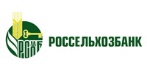 Амурский региональный филиал АО «Россельхозбанк»         Адрес: Амурская обл., г. Благовещенск, ул. Ленина, 142         Время работы: ПН-ПТ 9:00-19:00; СБ 9:00-16:00; ВС выходной         Нач. отдела малого бизнеса Черноус Светлана Александровна         Тел. 8 (4162) 221852, 8 (4162) 221855         Сайт: http://www.rshb.ru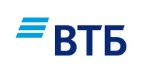 Банк ВТБ (ПАО) Филиал 2754 РОО «Благовещенский»         Адрес: Амурская обл., г. Благовещенск, ул. Красноармейская, 123         Время работы: ПН-ПТ 9:00-20:00; СБ 9:00-17:00; ВС выходной         Отдел кредитования малого бизнеса, тел. 8 (4162) 222444         Нач. отдела малого бизнеса Троян Ирина Владимировна, тел. 8 (914) 3803424,         Сайт: http://www.vtb24.ru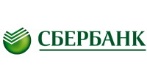 Филиал ПАО «Сбербанк России» - Благовещенское отделение №8636         Адрес: Амурская обл., г. Благовещенск, ул. Комсомольская, 11         Время работы: ПН-ПТ 8:30-17:30; СБ-ВС выходной         Тел.  8 (4162) 230455    8 (4162) 230475         Сайт: http://www.sbrf.ru/amur/ru/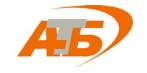 «Азиатско-Тихоокеанский Банк» (ПАО)         Адрес: Амурская обл., г. Благовещенск,  ул. Амурская, 225         Время работы: ПН-ПТ 8:00-19:00; СБ 9:00-16:00; ВС 10:00-15:00         Отдел по работе с корп. клиентами Тел. 8 (4162) 220415,  8 (4162) 220414         Сайт: http://www.atb.su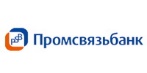 ОО "Благовещенский" Дальневосточного филиала ПАО «Промсвязьбанк»         Адрес: Амурская обл., г. Благовещенск, ул.Ленина, 106а         Время работы: ПН-ПТ 9:00-18:00; СБ-ВС выходной         Тел. 8 (4162) 224128     8 (4162) 224125         Сайт: http://www.psbank.ru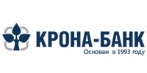 Амурский филиал ООО "Крона-Банк"      Адрес: Амурская обл., г. Благовещенск, ул. Калинина, 4 пом. IX      Время работы: ПН-ЧТ 9:00-17:00; ПТ 9:00-16:00; СБ-ВС выходной      Контактное лицо: Начальник отдела Говорова Татьяна Николаевна      Тел.: 8 (4162) 522424      Сайт: www.krona-bank.ru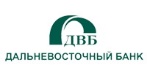 Операционный офис 1404 в г. Благовещенске Филиал ПАО «Дальневосточный банк» «Хабаровский»       Адрес: Амурская обл., г. Благовещенск, ул. Хмельницкого, 11       Время работы с юр. лицами:  ПН-ПТ 9:00-17:00; СБ-ВС выходной       Сектор кредитования малого и среднего бизнеса тел. 8 (4162) 991229       Сайт: http://www.dvbank.ru/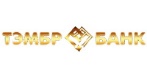 Филиал Амурский АО «ТЭМБР-БАНК»         Адрес: Амурская обл., г. Благовещенск, ул. Шевченко, 28         Время работы: ПН-ПТ 9:00-18:00; СБ-ВС выходной         Нач. кредитн. отдела Небас Елена Владимировна, тел.  8 (4162) 220509         Зам. Нач. кредитного отдела Коновалова Татьяна Александровна         Сайт: http://tembr.ru/ru-amu/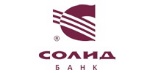 Операционный офис №10 Владивостокского Филиала ЗАО «Солид Банк» в г. Благовещенск      Адрес: Амурская обл., г. Благовещенск, ул. Зейская, 212      Время работы: ПН-ПТ 10:00-19:00; СБ-ВС выходной      Гл. спец. сектора кредитования юр. лиц - Шибанова Елена Николаевна      Тел.: 8 (4162) 771037 вн. 5202, моб. тел.: 89145525090      Сайт: https://solidbank.ru/ 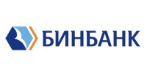 ПАО "БИНБАНК" ОО «Благовещенский/28» Филиала ПАО «БИНБАНК» в г. Владивостоке"          Адрес: Амурская обл., г. Благовещенск, ул. Зейская, 136         Время работы: ПН-ПТ 9:00-18:00; СБ-ВС выходной         Контактное лицо: Щербак Евгения Сергеевна – зам. управляющего.         Тел. 8 (4162) 318898, 8 (4162) 318897         Сайт: http://www.binbank.ru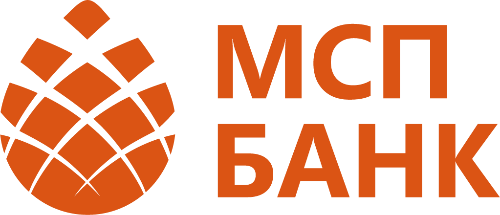 АО "МСП Банк"     Адрес: Амурская обл., г. Благовещенск, ул. Зейская, 173, офис 304     Время работы: ПН-ПТ 9:00-18:00, СБ-ВС выходный     Контактное лицо: Аболмасова Ирина Анатольевна     Тел.: 8 (968) 8600853     Сайт: www.mspbank.ru